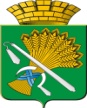 ГЛАВА КАМЫШЛОВСКОГО ГОРОДСКОГО ОКРУГАР А С П О Р Я Ж Е Н И Еот 08.09.2014 года     № 298-Рг. Камышлов  О внесении изменений и дополнений в распоряжение главы Камышловского городского округа от 05.02.2014 года  № 55-Р об утверждении административного регламента по предоставлению муниципальной услуги   «Выдача разрешений (ордеров) на проведение земляных работ»Руководствуясь Федеральным законом от 27.07.2010 года № 210-ФЗ «Об организации предоставления государственных и муниципальных услуг», учитывая требование Камышловской межрайонной прокуратуры  от 29.05.2014 г. № 01-14-13.,Внести следующие изменения и дополнения в административный регламент «Выдача разрешений (ордеров) на проведение земляных работ», утвержденный распоряжением главы Камышловского городского округа от 05.02.2014 года № 55-Р (далее административный регламент):Дополнить пункт  2.2  абзацем 7 следующего содержания: «Муниципальная услуга может быть оказана Заявителю через многофункциональный центр (далее – МФЦ).Изложить абзац 1 пункта 2.4. административного регламента в следующей редакции:Рассмотрение обращения заявителя на выдачу разрешения на проведение земляных работ при условии предоставления исходных данных в полном объеме проводится в течение одного рабочего дня с момента обращения в администрацию Камышловского городского округа. Максимальный срок предоставления муниципальной услуги по выдаче разрешения, продлению срока действия разрешения, приостановлению срока действия разрешения, переоформлению разрешения составляет 3 рабочих дня;Изложить пункт 2.6.6. административного регламента  в следующей редакции: Рабочий чертеж (оригинал и копия) из состава проектной документации на строительство, реконструкцию, ремонт и т.д. сетей инженерно-технического обеспечения (водо-, газо-, тепло-, электроснабжения, канализации, связи и т.д.), согласованный с соответствующими заинтересованными организациями (приложение № 11); Дополнить административный регламент приложением № 11 (прилагается);          2. Настоящее распоряжение опубликовать в газете «Камышловские известия» и разместить на официальном сайте Камышловского городского округа.3. Контроль за исполнением настоящего распоряжения возложить на заместителя главы администрации Камышловского городского округа Пушкарева М.М.Глава Камышловского городского округа                                      М.Н.ЧухаревПриложение №11к административному регламенту предоставления муниципальной услуги«Выдача разрешений (ордеров) на проведение земляных работ»ЗАЯВКАот______________________________________________________________________________________________________________________________________перечень согласования организаций для проведение земляных работ по адресу: ________________________________________________________________________________________________________________________________________                                                   Схема планируемых земляных работ прилагается.Подпись ответственного за проведение земляных работ:    ____________________________(_________________)СОГЛАСОВАНО:Главный архитектор города ___________________________________________________Организация, отвечающая за содержание улично-дорожной сети___________________________________________________________Межмуниципальный отдел МВД России «Камышловский» , отдел ГИБДД (в случае, если земляные работы будут проходить с перекрытием проезжей части для общественного транспорта)  ___________________________________________________________Организация, отвечающая за водоснабжение и водоотведение в городе______________________________________________________________Организация, отвечающая за газоснабжение в городе ____________________________________________________________________Организация, отвечающая за электроснабжение города____________________________________________________________________Организация, отвечающая за проезд общественного транспорта по городу (в случае, если земляные работы будут проходить с перекрытием проезжей части для общественного транспорта)  ___________________________________________________________________________________________Узел связи  телекоммуникационная организация города______________________________________________________________Организация, управляющая многоквартирными домами, товариществами собственников жилья, жилищно-строительными кооперативами (в случае, если земляные работы проводятся на территории земельных участков многоквартирных домов)____________________________________________________________________________________________